МИНИСТЕРСТВО ЗДРАВООХРАНЕНИЯ РОССИЙСКОЙ ФЕДЕРАЦИИАССОЦИАЦИЯ «СОВЕТ РЕКТОРОВ МЕДИЦИНСКИХ И ФАРМАЦЕВТИЧЕСКИХВЫСШИХ УЧЕБНЫХ ЗАВЕДЕНИЙ»ФЕДЕРАЛЬНОЕ ГОСУДАРСТВЕННОЕ АВТОНОМНОЕ ОБРАЗОВАТЕЛЬНОЕ УЧРЕЖДЕНИЕ ВЫСШЕГО ОБРАЗОВАНИЯ ПЕРВЫЙ МОСКОВСКИЙ ГОСУДАРСТВЕННЫЙ МЕДИЦИНСКИЙ УНИВЕРСИТЕТ ИМЕНИ И.М. СЕЧЕНОВА (СЕЧЕНОВСКИЙ УНИВЕРСИТЕТ) МИНИСТЕРСТВА ЗДРАВООХРАНЕНИЯ РОССИЙСКОЙ ФЕДЕРАЦИИФЕДЕРАЛЬНОЕ ГОСУДАРСТВЕННОЕ БЮДЖЕТНОЕ ОБРАЗОВАТЕЛЬНОЕ УЧРЕЖДЕНИЕ  ВЫСШЕГО  ОБРАЗОВАНИЯ «ВОРОНЕЖСКИЙ ГОСУДАРСТВЕННЫЙ МЕДИЦИНСКИЙ УНИВЕРСИТЕТ  ИМЕНИ  Н.Н. БУРДЕНКО» МИНИСТЕРСТВА  ЗДРАВООХРАНЕНИЯ  РОССИЙСКОЙ ФЕДЕРАЦИИ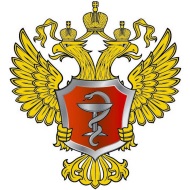 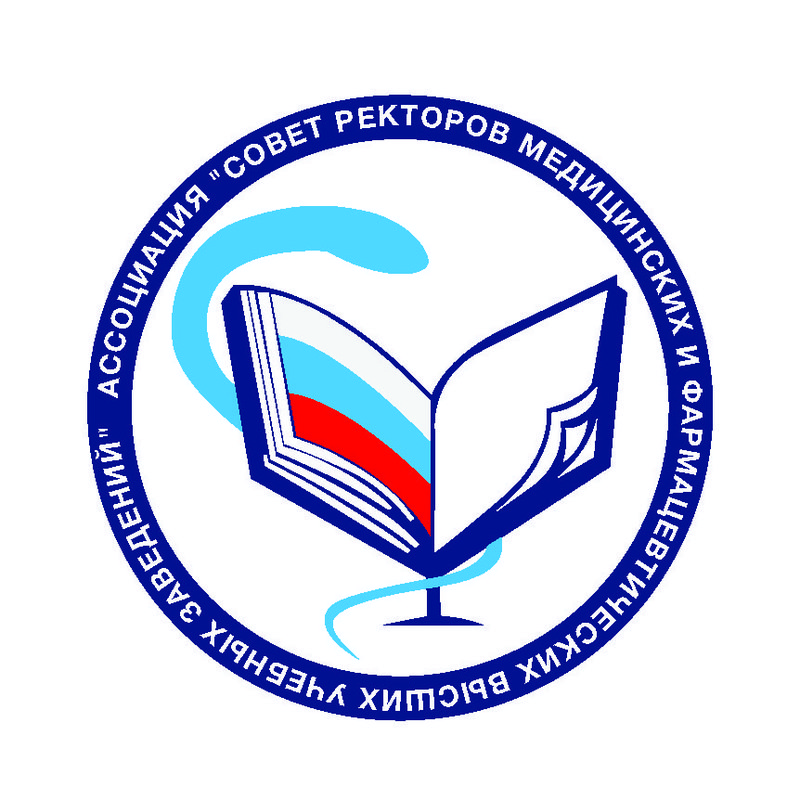 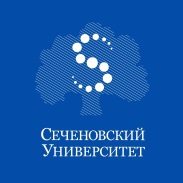 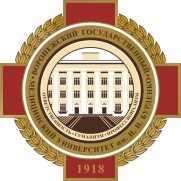 ИНФОРМАЦИОННОЕ ПИСЬМОВсероссийская научно-практическая конференция«ЗДОРОВЬЕСБЕРЕЖЕНИЕ СТУДЕНЧЕСКОЙ МОЛОДЕЖИ: ОПЫТ, ИННОВАЦИОННЫЕ ПОДХОДЫ И ПЕРСПЕКТИВЫ РАЗВИТИЯ В СИСТЕМЕ ВЫСШЕГО ОБРАЗОВАНИЯ»г. Воронеж, 26-27 февраля 2019 годаУважаемые коллеги!Приглашаем принять участие во Всероссийской научно-практической конференции «Здоровьесбережение студенческой молодежи: опыт, инновационные подходы и перспективы развития в системе высшего образования»Конференция проводится Федеральным государственным бюджетным образовательным учреждением  высшего  образования «Воронежский государственный медицинский университет  имени  Н.Н. Бурденко» Министерства  здравоохранения  Российской Федерации в соответствие с планом научно-практических мероприятий Министерства здравоохранения Российской Федерации, под эгидой Ассоциации «Совет ректоров медицинских и фармацевтических высших учебных заведений». Цель Конференции – обобщение и распространение инновационного опыта работы образовательных организаций по формированию здоровьесберегающего пространства и профилактики заболеваемости в молодежной среде.К участию в Конференции приглашаются ученые, преподаватели, докторанты, аспиранты, студенты образовательных организаций высшего и среднего профессионального образования, другие специалисты сферы образования и здравоохранения.Работа конференции планируется по следующим направлениям:Здоровьесберегающие технологии как средство эффективного образовательного процесса в вузеРоль образовательной организации в сохранении укреплении здоровья детей и молодежиВклад образовательных организаций в формирование здорового образа жизни в системе здравоохраненияГигиеническое воспитание населения и формирование здорового образа жизни по отдельным аспектам охраны здоровья: факторы риска неинфекционных заболеваний и основы их коррекцииЗдоровьесберегающие технологии в процессе физического воспитания учащейся молодежиРоль волонтерства в формирование здорового образа жизниФорма участия в конференции:участие с устным докладом;участие с публикацией (-ми), но без доклада;участие с докладом и публикацией;участие в качестве слушателя (без публикации и доклада).Заявки на участие в конференции принимаются до 31 января 2019 года на адрес электронной почты forum.vgmu@mail.ru. В разделе «Тема» электронного письма необходимо указать: [Фамилия_Имя_Отчество автора_Заявка]Материалы конференции в виде научных статей будут опубликованы в одном из научных журналов ФГБОУ ВО ВГМУ им. Н.Н. Бурденко Минздрава России «Научно-медицинский вестник Центрального Черноземья», «Прикладные информационные аспекты медицины» Журналы индексируется в РИНЦ. Мы будем рады рассмотреть Ваши оригинальные, не опубликованные ранее работы по тематике конференции. С уважением, Оргкомитет  конференцииИНФОРМАЦИЯ ДЛЯ УЧАСТНИКОВЗаявки на участие в конференции и материалы для публикации принимаются до до 31 января 2019 года на адрес электронной почты forum.vgmu@mail.ru.Место проведения конференции: г. Воронеж, ул. Студенческая,10. Воронежский государственный медицинский университет  имени  Н.Н. БурденкоОплата проживания и проезда осуществляется за счет участников конференции. Оргкомитет конференции может помочь в бронировании мест в гостинице. В представленной заявке (см. приложение) необходимо указать тему выступления, место работы, ученую степень и ученое звание, область профессиональной деятельности, рабочий телефон, а также адрес, включая Е-mail, по которому можно направить приглашение и программу конференции.ВНИМАНИЕ: Материалы публикуются в авторской редакции. Организатор Конференции не несет ответственности:за качество, содержание и использование участниками Конференции представленных на Конференцию материалов;за нарушение участниками авторских прав третьих лиц, в случае возникновения таких ситуаций;за прямые или косвенные убытки, которые понесли участники Конференции или третьи лица в случае использования представленных на Конференцию материалов.Оргкомитет конференции оставляет за собой право отклонить материалы, не соответствующие установленным требованиям. Правила оформления публикаций:Объем публикаций не менее 5 страниц (стандарт – 65-70 символов в строке, 30 строк на странице). Статья должна содержать разделы, присущие научной работе – актуальность, материал и методы исследования, полученные результаты и их обсуждение, выводы, использованная литература. Материалы предоставляются в редакторе Microsoft Office Word; шрифт «Times New Roman»; кегль 14; интервал 1,5; поля: 30 мм - левое, 15 мм - правое, верхнее и»; кегль 14; интервал 1,5; поля: 30 мм - левое, 15 мм - правое, верхнее и нижнее по 20 мм; абзацный отступ - 1,25 см; переносы в тексте отсутствуют. Таблицы и рисунки размещены в тексте.Порядок и структура текста:а) инициалы и фамилии авторов через запятую (по центру, без переносов);б) название - заглавные буквы (по центру, без переносов);в) наименование кафедры и учреждения или организации, где была выполненаработа;г) резюме на русском языке;д) ключевые слова;е) основной текст статьи;ж) список использованной литературы (не менее 8-ми источников), оформленный по ГОСТ.з) перевод на английский язык: фамилии и инициалы авторов, название статьи,наименования учреждения, город, резюме, ключевых слов, списка литературы.Ссылки на литературу печатаются внутри статьи в квадратных скобках после цитаты. Указывается номер источника из пристатейного списка, которыйупомянут в тексте статьи в формате [3, 5].Сведения об авторах по форме:Фамилия, Имя, ОтчествоУченая степеньУченое званиеЗанимаемая должностьМесто работыСведения для контакта (e-mail; телефон)Рецензирование. К статье должна прилагаться рецензия (можно внутренняя), которая предоставляется в электронном варианте (скан, отдельным файлом).Оргкомитет не несет ответственность за содержание научных статей. Работы должны быть проверены авторами на предмет заимствования информации с помощью системы Антиплагиат. Название файла с материалами статей формируется по первому автору (например: Иванов И.И.). Работы с нарушением правил оформления рассматриваться не будут.Стоимость статьи – 300 рублей за статьюТексты статей со сведениями об авторах, скан рецензии и копией квитанции об оплате необходимо направить на e-mail: forum.vgmu@mail.ruс пометкой «Конференция ЗОЖ».Реквизиты для оплаты публикации:Контактные данные организационного комитета:Петрова Татьяна Николаевна, секретарь оргкомитета Конференции , д.м.н., профессор е-mail: forum.vgmu@mail.ruтел: +7(920)4042306ПРИЛОЖЕНИЕЗаявка на участиево Всероссийской научно-практической конференции«Здоровьесбережение студенческой молодежи: опыт, инновационные подходы и перспективы развития в системе высшего образования»Сведения об авторах по форме:1ФИО участника2Занимаемая должность (ученая степень, звание)3Полное и сокращенное наименование организации (по уставу)4Фамилия, имя, отчество ректора (полностью)5Контактный телефон участника6Адрес электронной почты участника7Форма участия в конференции1) участие с устным докладом;2) участие с публикацией (-ми), но без доклада;3) участие с докладом и публикацией;4) участие в качестве слушателя (без публикации и доклада)8Направление работы (секция) 9Название докладаФамилия, Имя, ОтчествоУченая степеньУченое званиеЗанимаемая должностьМесто работыСведения для контакта (e-mail; телефон)